.Intro : 24 countsSIDE ROCK, CROSS SHUFFLE, 1/2 TURN RIGHT, SHUFFLE FORWARDROCK STEP, SHUFFLE BACK, ½ TURN LEFT STEP FORWARD, ½ TURN LEFT TOGETHER, BACK, TOGETHERWALK, WALK, SHUFFLE FORWARD X2, BACK, BACKBACK, ROCK BACK, ¼ TURN LEFT STEP TO THE RIGHT, BEHIND, SWEEP, BEHIND, SIDE, CROSS, SIDEContact: julie.marguerite@free.frSubmitted by - Julie Marguerite-TaineOur Summer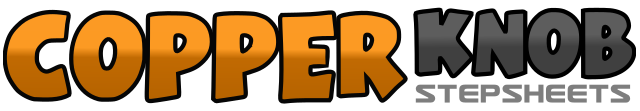 .......Count:32Wall:4Level:Intermediate.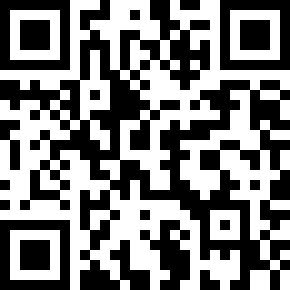 Choreographer:Lizzy Mills - November 2017Lizzy Mills - November 2017Lizzy Mills - November 2017Lizzy Mills - November 2017Lizzy Mills - November 2017.Music:21 Summer - Brothers Osborne : (Album: Pawn Shop, iTunes)21 Summer - Brothers Osborne : (Album: Pawn Shop, iTunes)21 Summer - Brothers Osborne : (Album: Pawn Shop, iTunes)21 Summer - Brothers Osborne : (Album: Pawn Shop, iTunes)21 Summer - Brothers Osborne : (Album: Pawn Shop, iTunes)........1-2Side rock on R out to right side, recover on to L.3&4Cross step R over L, step L to left side, cross step R over L5-6¼ turn right step back on L, ¼ turn right step R to the right7&8Step L forward, close R to L, step F forward1-2Rock forward on R, recover on L3&4Step R back, close L beside R, step R back5-6½ turn left step L forward, ½ turn left bring R beside L7-8step L back, step R together with L1-2Walk L forward, walk R forward3&4Step L forward, close R to L, step F forward5&6Step R forward, close L to R, step R forward7-8Step L back, step R back1-2-3Step L back, rock back on R, recover on L4&5¼ turn left step R to the right side, cross L behind R, sweep R around clockwise6&7Step R behind L, step F to the left side, cross R over L8Step L to the left side